6 класс Тема урока: «Буквенные обозначения нот и тональностей».1.	Изучить материал, посмотрев видео урок: https://www.youtube.com/watch?v=cGtjbo3OVoE&feature=emb_logohttps://www.youtube.com/watch?v=JkutYI6JFv4&feature=emb_logoПовторить квинтовый круг. Домашнее задание: Написать в нотной тетради градусник тональностей.Подписанный сканвариант выполненного задания или его фото (Ф.И. ученика класс) отправить на электронный адрес muz0103@yandex.ru.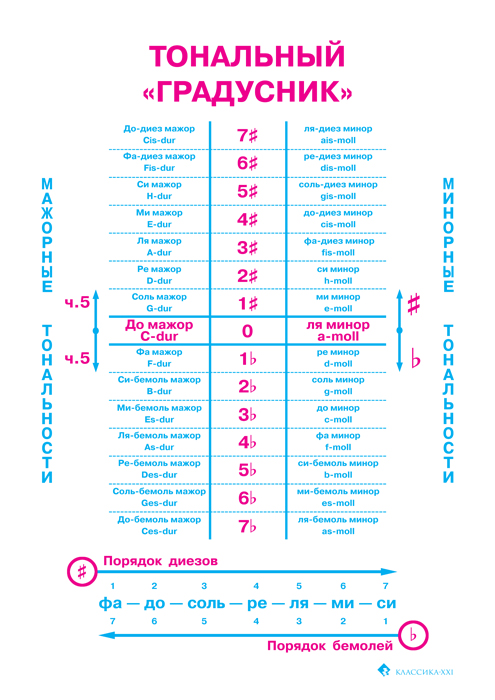 